Supplementary Material A- Descriptive statistics, full model specifications and additional marginal effects estimationsTable A1. Descriptive statistics for variables inserted in the models shown in Tables 2 and 3Note: a centred at global mean; b centred at within-cluster meanTable A2. Multilevel linear regression models explaining political trust (full models)Note: Multi-level linear regression mixed effects estimates; standard errors reported in parentheses; post-stratification weights applied; a centred at global mean; b centred at within-cluster mean; * p<0.05, ** p<0.01, *** p<0.001Figure A1. Marginal effects of citizens’ immigration-scepticism on public political trust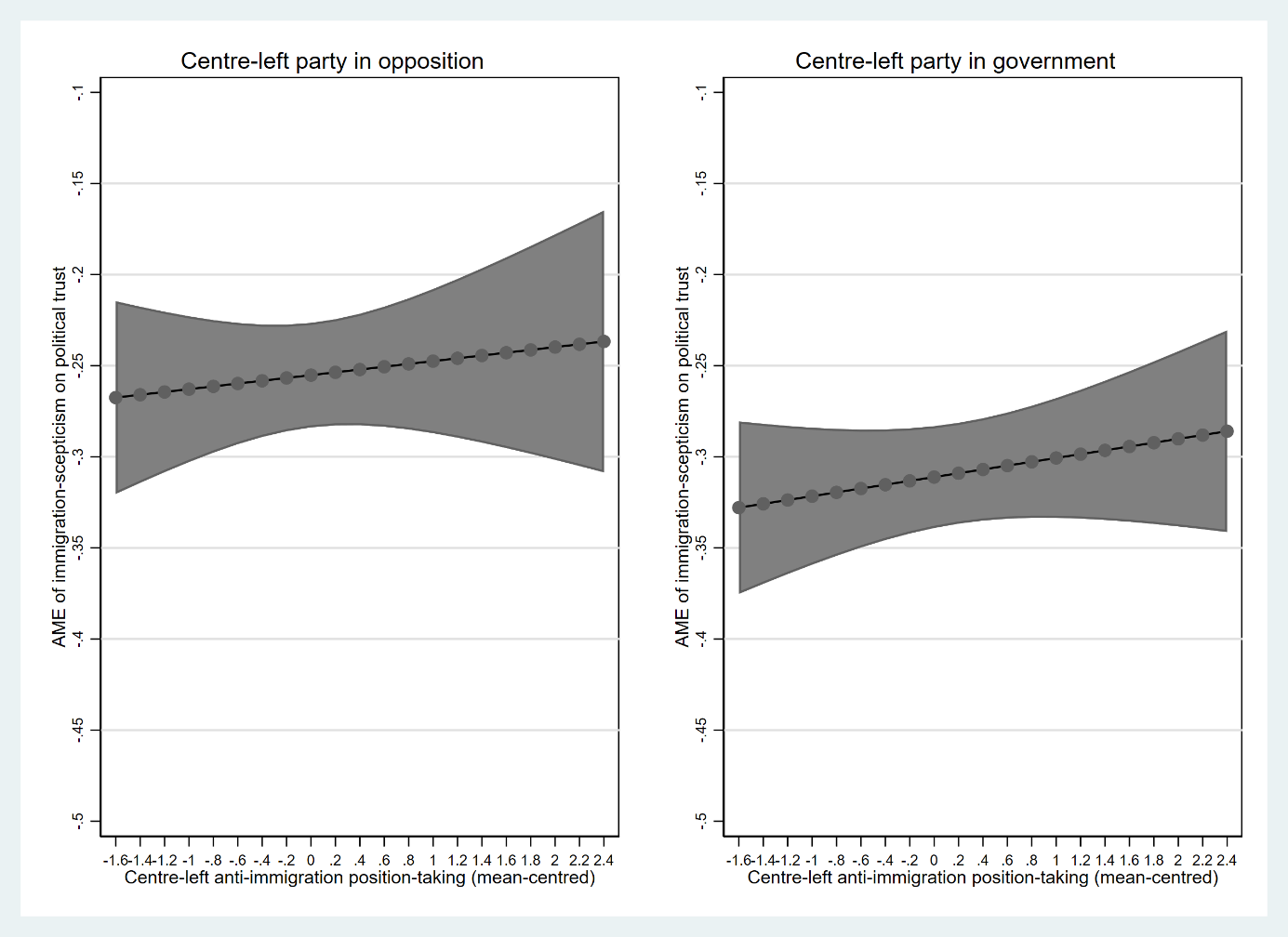 Note: based on Model 5 in Table A2Table A3. Multilevel logit models explaining FRPP voting (full models)Note: Multi-level logit regression mixed effects estimates; standard errors reported in parentheses; post-stratification weights applied; a centred at global mean; b centred at within-cluster mean; * p<0.05, ** p<0.01, *** p<0.001Figure A2. Predicted probabilities of FRPP voting depending on centre-left parties’ position-taking in government and in opposition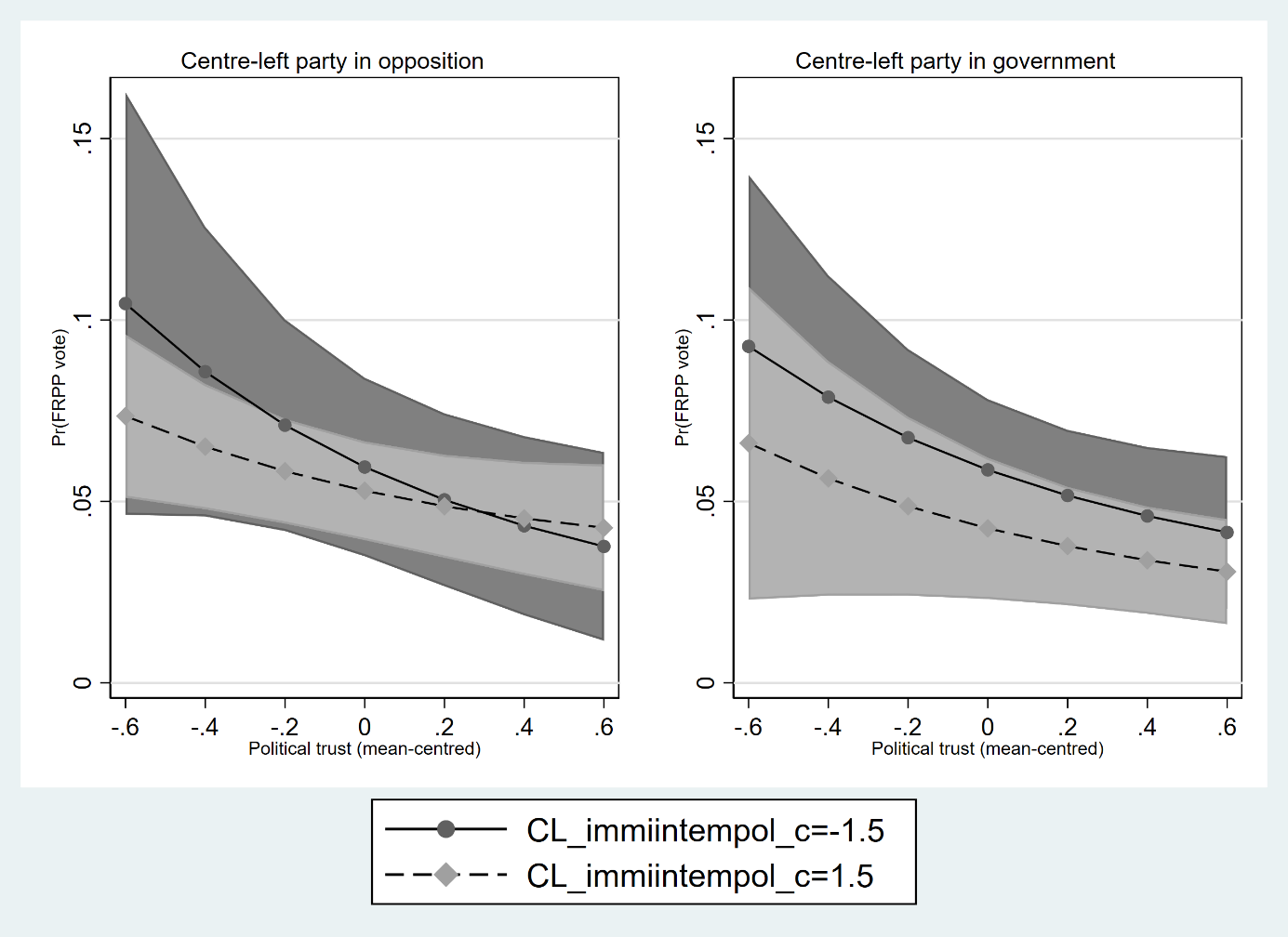 Table A4. Selected parties’ full names and abbreviationsNMeanSDMinMaxFRPP vote62750.055.22801Political trust78831.420.21701Political trust b78831.007.197-.590.774Citizens’ anti-immigration position b78831-.004.200-.665.660CLP’s anti-immigration position a78831.018.885-1.6902.572CRP’s anti-immigration position a78831-.024.997-3.2621.460CLP government involvement a78831.783.41201CLP government involvement a78831.534.49901FRPP seat share a78831.0607.574-6.39518.705FRPP government involvement a78831.040.19601Party closeness b78831.025.362-.567.838Political Interest b78831.026.290-.632.692Left-right self-placement b78831-.001.205-.572.561Social contact b78831.001.235-.851.524Partnership78831.452.49801Labour union member78831.239.42701Religious service attendance b78831-.003.232-.464.843Gender78831.507.50001Age b78831-.09018.138-37.97754.865Years spent in education b78831.2244.160-14.29246.797Unemployed78831.054.22501Political closeness to CRP b78831.010.254-.186.983Political closeness to CLP b78831.010.245-.168.963Political closeness to FRPP b78831.003.136-.094.995Model 1Model 2Model 3Model 4Model 5b/seb/seb/seb/seb/seCitizens’ anti-immigration position b-0.281***-0.285***-0.284***-0.273***-0.255***(0.01)(0.01)(0.01)(0.02)(0.01)CLP’s anti-immigration position a0.049***0.049***0.049***0.049***0.035**(0.01)(0.01)(0.01)(0.01)(0.01)CRP’s anti-immigration position a-0.040***-0.039***-0.039***-0.036-0.041***(0.01)(0.01)(0.01)(0.02)(0.01)CLP government involvement a-0.009-0.009-0.009-0.010-0.009(0.02)(0.02)(0.02)(0.02)(0.02)CRP government involvement a0.0410.0420.0420.0430.045(0.03)(0.03)(0.03)(0.03)(0.03)Citizens’ b * CLP’s anti-immigration 0.0110.008   position a(0.01)(0.01)Citizens’ b * CRP’s anti-immigration 0.028***0.005   position a(0.01)(0.02)Citizens’ anti-immigration position b * -0.056**   CLP government involvement a(0.02)CLP’ anti-immigration position a * 0.024   CLP government involvement a(0.02)Citizens’ b * CLP’s anti-immigration 0.003   position a * CLP government a(0.02)Citizens’ anti-immigration position b * -0.010   CRP government involvement a(0.03)CRP’s anti-immigration position a * -0.004   CRP government involvement a(0.02)Citizens’ b * CRP’s anti-immigration 0.026   position a * CRP government a(0.02)FRPP government involvement a-0.049-0.049-0.049-0.049-0.040(0.03)(0.03)(0.03)(0.03)(0.03)FRPP seat share a0.006***0.006***0.006***0.006***0.006***(0.00)(0.00)(0.00)(0.00)(0.00)Party closeness b0.060***0.059***0.059***0.059***0.059***(0.00)(0.00)(0.00)(0.00)(0.00)Political Interest b0.087***0.087***0.087***0.087***0.087***(0.01)(0.01)(0.01)(0.01)(0.01)Left-right self-placement b0.101***0.103***0.103***0.103***0.103***(0.01)(0.01)(0.01)(0.01)(0.01)Social contact b0.013**0.013*0.013*0.013*0.013*(0.00)(0.01)(0.01)(0.01)(0.01)Partnership0.005*0.005*0.005*0.005*0.005*(0.00)(0.00)(0.00)(0.00)(0.00)Labour union member0.0050.005*0.005*0.005*0.005*(0.00)(0.00)(0.00)(0.00)(0.00)Religious service attendance b0.085***0.084***0.084***0.084***0.084***(0.01)(0.01)(0.01)(0.01)(0.01)Gender-0.002-0.003-0.003-0.003-0.003(0.00)(0.00)(0.00)(0.00)(0.00)Age b-0.001***-0.001***-0.001***-0.001***-0.001***(0.00)(0.00)(0.00)(0.00)(0.00)Age b ^20.000***0.000***0.000***0.000***0.000***(0.00)(0.00)(0.00)(0.00)(0.00)Years spent in education b0.0000.0000.0000.0000.000(0.00)(0.00)(0.00)(0.00)(0.00)Unemployed-0.022***-0.022***-0.022***-0.022***-0.022***(0.00)(0.00)(0.00)(0.00)(0.00)INTERCEPT0.367***0.368***0.368***0.367***0.365***(0.03)(0.03)(0.03)(0.03)(0.03)Random coefficient: 0.0050.0040.0040.004   V’s anti-immigration position(0.001)(0.001)(0.001)(0.001)Random intercept: country-years0.0320.0040.0040.0040.004(0.000)(0.001)(0.001)(0.001)(0.001)N (country-years)4949494949N (individuals)7883178831788317883178831Log pseudolikelihood23500.6923680.5323683.6923684.0623684.77Model 1Model 2Model 3Model 4Model 5b/seb/seb/seb/seb/sePolitical trust b -0.839***-1.020***-1.027***-1.154-1.031**(0.21)(0.20)(0.19)(0.97)(0.35)CLP’s anti-immigration position a-0.125-0.117-0.119-0.139-0.061(0.12)(0.12)(0.12)(0.11)(0.13)CRP’s anti-immigration position a0.265*0.285**0.302**-0.2140.290**(0.11)(0.11)(0.11)(0.56)(0.11)CLP government involvement a-0.181-0.180-0.173-0.145-0.181(0.29)(0.31)(0.30)(0.31)(0.30)CRP government involvement a-0.082-0.087-0.079-0.470-0.127(0.33)(0.34)(0.34)(0.41)(0.32)Political trust b * 0.0990.213   CLP’s anti-immigration position a(0.20)(0.24)Political trust b * 0.444**0.823   CRP’s anti-immigration position a(0.14)(1.06)Political trust b * 0.002   CLP government involvement a(0.42)CLP’ anti-immigration position a * -0.107   CLP government involvement a(0.22)Political trust b * CLP’s anti-immigration -0.191   position a * CLP government a(0.37)Political trust b * 0.086   CRP government involvement a(1.05)CRP’s anti-immigration position a * 0.545   CRP government involvement a(0.59)Political trust b * CRP’s anti-immigration -0.417   position a * CRP government a(1.07)FRPP government involvement a-0.852***-0.833**-0.841**-0.932***-0.880**(0.26)(0.26)(0.27)(0.24)(0.28)FRPP seat share a0.095***0.096***0.096***0.093***0.095***(0.02)(0.02)(0.02)(0.02)(0.02)Citizens’ anti-immigration position b2.459***2.444***2.443***2.444***2.444***(0.20)(0.20)(0.20)(0.20)(0.20)Political Interest b0.2210.2160.2160.2160.215(0.12)(0.11)(0.11)(0.11)(0.11)Left-right self-placement b1.790***1.804***1.812***1.811***1.804***(0.23)(0.24)(0.24)(0.24)(0.24)Political closeness to CRP b-1.866***-1.865***-1.867***-1.866***-1.865***(0.19)(0.19)(0.19)(0.19)(0.19)Political closeness to CLP b-1.887***-1.893***-1.894***-1.894***-1.893***(0.27)(0.27)(0.27)(0.27)(0.27)Political closeness to FRPP b4.067***4.039***4.038***4.039***4.038***(0.15)(0.15)(0.15)(0.15)(0.15)Social contact b0.1460.1380.1380.1390.137(0.13)(0.13)(0.14)(0.14)(0.13)Partnership0.1560.1570.1580.1610.154(0.09)(0.09)(0.09)(0.09)(0.09)Labour union member0.0880.0850.0840.0840.085(0.06)(0.06)(0.06)(0.06)(0.06)Religious service attendance b-0.387**-0.401**-0.403**-0.402**-0.400**(0.14)(0.14)(0.14)(0.14)(0.14)Gender-0.299***-0.295***-0.295***-0.295***-0.295***(0.06)(0.06)(0.06)(0.06)(0.06)Age b0.011***0.011***0.011***0.011***0.011***(0.00)(0.00)(0.00)(0.00)(0.00)Age b ^2-0.001***-0.001***-0.001***-0.001***-0.001***(0.00)(0.00)(0.00)(0.00)(0.00)Years spent in education b-0.023***-0.022***-0.022***-0.022***-0.022***(0.01)(0.01)(0.01)(0.01)(0.01)Unemployed-0.121-0.121-0.122-0.121-0.122(0.12)(0.12)(0.12)(0.12)(0.12)INTERCEPT-3.584***-3.614***-3.626***-3.235***-3.580***(0.42)(0.42)(0.42)(0.44)(0.40)Random coefficient: Political trust0.862**0.660**0.649**0.841**(0.29)(0.23)(0.22)(0.28)Random intercept: country-years0.248**0.256**0.255**0.246**0.256**(0.09)(0.09)(0.09)(0.08)(0.09)N (country-years)3636363636N (individuals)6275062750627506275062750Log pseudolikelihood-8350.307-8331.145-8328.150-8327.433-8330.887Country PartyAbbreviationAustria Österreichische VolksparteiÖVPAustria Sozialdemokratische Partei ÖsterreichsSPÖAustria Bündnis Zukunft ÖsterreichBZÖAustria Freiheitliche Partei ÖsterreichsFPÖBelgiumCentre Démocrate HumanisteCDHBelgiumOpen Vlaamse Liberalen en DemocratenVLDBelgiumChristen-Democratisch en VlaamsCD&V/CDVBelgiumParti Social ChrétienPSCBelgiumParti SocialistePSBelgiumSocialistische Partij AndersSPABelgiumSocialistische PartijSPBelgiumFront NationalFNBelgiumVlaams Blok/BelangVBDenmark Det Konservative FolkspartiKFDenmark VenstreVDenmark SocialdemokraterneSDDenmark FremskridtspartietFPDenmark Dansk FolkepartiDFDenmark Nye BorgerligeNBFinlandKristillisdemokraatitKDFinlandSuomen KeskustaKESKFinlandKansallinen KokoomusKOKFinlandSuomen Sosialidemokraattinen PuolueSDPFinlandPerussuomalaisetPSFranceLes RépublicainsLRFranceUnion pour un Mouvement PopulaireUMPFranceParti SocialistePSFranceDebout la FranceDLFFranceFront NationalFNFranceMouvement National RépublicainMNRFranceMouvement Pour la FranceMPFFranceRassemblement nationalRNGermanyChristlich Demokratische UnionCDUGermanyChristlich Soziale UnionCSUGermanySozialdemokratische Partei DeutschlandsSPDGermanyAlternative für DeutschlandAfDGermanyNationaldemokratische Partei DeutschlandsNPDGermanyDeutsche VolksunionDVUGermanyRepublikanerREPGreeceNéa DimokratíaNDGreecePanellinio Sosialistikó KínimaPASOKGreeceLaïkós Orthódoxos SynagermósLAOSGreeceLaïkós Sýndesmos—Chrysí AvgíXAIrelandFianna FáilFFIrelandFine GaelFGIrelandPáirti Lucht OibreLabItalyForza ItaliaFIItalyDemocratici di SinistraDSItalyPartito Democratico della SinistraPDSItalyLega NordLNItalyFratelli d’ItaliaFdINetherlandsChristen-Democratisch AppélCDANetherlandsVolkspartij voor Vrijheid en DemocratieVVDNetherlandsPartij van de ArbeidPvdANetherlandsForum voor DemocratieFvDNetherlandsLijst Pim FortuynLPFNetherlandsPartij voor de VrijheidPVVPortugalCentro Democrático e Social;CDSPortugalPartido PopularPPPortugalPartido Social DemocrataPSDPortugalPartido SocialistaPSSpainPartido PopularPPSpainPartido Socialista Obrero EspañolPSOESpainVoxVOXSwedenModeraternaMSwedenKristdemokraternaKDSwedenArbetarpartiet- Socialdemokraterna/ Sveriges Socialdemokratiska ArbetarepartiS/SAPSwedenSverigedemokraternaSDUnited KingdomConservative PartyConsUnited KingdomLabour PartyLabourUnited KingdomUnited Kingdom Independence PartyUKIPUnited KingdomBritish National PartyBNP